ΤΙΜΟΛΟΓΙΟ  ΠΡΟΣΦΟΡΑΣCPV: 66514110-0 Υπηρεσίες ασφάλισης μηχανοκίνητων οχημάτων.Της ατομικής επιχείρησης / ημεδαπό νομικό πρόσωπο με έδρα ……….…………………………………………………………………………………………………………………………………………………οδός …………………………………………………………… αριθμός ……………… Τ.Κ. ………………………….................αρ. τηλ. ………………………………… αρ. κινητού τηλ. ………………………. αρ. τηλε/τυπου ( fax ) ..…..……………………Αφού έλαβα γνώση των όρων της διακήρυξης του διαγωνισμού που αναγράφεται στον τίτλο & των λοιπών στοιχείων της μελέτης , υποβάλλω την παρούσα προσφορά και δηλώνω ότι αποδέχομαι πλήρως και χωρίς επιφύλαξη όλα τα ανωτέρω και αναλαμβάνω την εκτέλεση της παρούσας εργασίας.    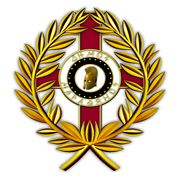 ΕΛΛΗΝΙΚΗ ΔΗΜΟΚΡΑΤΙΑΝΟΜΟΣ ΑΤΤΙΚΗΣ ΔΗΜΟΣ ΜΑΡΑΘΩΝΟΣΔιεύθυνση Καθαριότητας ΑνακύκλωσηςΠεριβάλλοντος, Πρασίνου & Συντήρησης   Υποδομών  -------------------------------------------------Ταχ. Δ/νση: Οινόης 6                                                Τ.Κ. 190 07 Μαραθώνας                                                    Τηλ.22943-20582Fax 22943-20535Email: kathariotita@marathon.gr  Μαραθώνας    10 /12/2019MEΛETH  : ΥΠΗΡΕΣΙΕΣ ΑΣΦΑΛΙΣΗΣ ΟΧΗΜΑΤΩΝ ΚΑΙ ΜΗΧΑΝΗΜΑΤΩΝ  ΑΡ. ΜΕΛΕΤΗΣ: 21 /2019ΠΡΟΥΠΟΛΟΓΙΣΜΟΣ:30.000€ Κ.Α.Ε 10.6253.01ΧΡΗΜΑΤΟΔΟΤΗΣΗ: ΙΔΙΟΙ ΠΟΡΟΙΛΙΣΤΑ ΟΧΗΜΑΤΩΝΛΙΣΤΑ ΟΧΗΜΑΤΩΝΛΙΣΤΑ ΟΧΗΜΑΤΩΝΛΙΣΤΑ ΟΧΗΜΑΤΩΝΚ.Α. 10.6253.01Κ.Α. 10.6253.01Κ.Α. 10.6253.01Κ.Α. 10.6253.01ΟΜΑΔΑ Α : ΑΠΟΡΡΙΜΜΑΤΟΦΟΡΑΟΜΑΔΑ Α : ΑΠΟΡΡΙΜΜΑΤΟΦΟΡΑΟΜΑΔΑ Α : ΑΠΟΡΡΙΜΜΑΤΟΦΟΡΑΟΜΑΔΑ Α : ΑΠΟΡΡΙΜΜΑΤΟΦΟΡΑΑ/ΑΑΡΙΘΜΟΣ ΚΥΚΛΟΦ.ΕΙΔΟΣ ΟΧΗΜΑΤΟΣΔΑΠΑΝΗ (€)Α/ΑΑΡΙΘΜΟΣΚΥΚΛ.ΜΑΡΚΑ1ΚΗΙ 3025MERCEDES2ΚΗΙ 3027MERCEDES3ΚΗΙ 3192MERCEDES4ΚΗΙ 3191MERCEDES5ΚΗΙ 6580DAIMLER6ΚΥ 6779IVECO7ΚΗΙ 3121MERCEDES8ΚΗΙ 3181IVECO SPA9ΚΗΙ 6595IVECO SPA10ΚΗΙ 6594IVECO SPA11ΚΗΙ 6593IVECO SPA12ΚΗΗ 2206IVECO13ΚΗΗ 5644DAFΟΜΑΔΑ Β : ΝΤΑΛΙΚΕΣΟΜΑΔΑ Β : ΝΤΑΛΙΚΕΣΟΜΑΔΑ Β : ΝΤΑΛΙΚΕΣΟΜΑΔΑ Β : ΝΤΑΛΙΚΕΣΑ/ΑΑΡΙΘΜΟΣ ΚΥΚΛΟΦ.ΕΙΔΟΣ ΟΧΗΜΑΤΟΣΔΑΠΑΝΗ (€)Α/ΑΑΡΙΘΜΟΣΚΥΚΛ.ΜΑΡΚΑ1ΚΗΙ 6568SCANIA2ΚΗΙ 6557VOLVO3ΚΗΙ 6559RENAULTΟΜΑΔΑ Γ : ΦΟΡΤΗΓΑΟΜΑΔΑ Γ : ΦΟΡΤΗΓΑΟΜΑΔΑ Γ : ΦΟΡΤΗΓΑΟΜΑΔΑ Γ : ΦΟΡΤΗΓΑΑ/ΑΑΡΙΘΜΟΣ ΚΥΚΛΟΦ.ΕΙΔΟΣ ΟΧΗΜΑΤΟΣΔΑΠΑΝΗ (€)Α/ΑΑΡΙΘΜΟΣ ΚΥΚΛΟΦΟΡΙΑΣΜΑΡΚΑ1ΚΗΙ 3026MERCEDES2ΚΗΗ 6416MERCEDES3ΚΗΟ 6139MERCEDES4ΚΗΙ 6584MERCEDES5ΚΗΟ 6178MERCEDES6ΚΗΙ 3009MAGIRUSΟΜΑΔΑ Δ : ΛΕΩΦΟΡΕΙΑΟΜΑΔΑ Δ : ΛΕΩΦΟΡΕΙΑΟΜΑΔΑ Δ : ΛΕΩΦΟΡΕΙΑΟΜΑΔΑ Δ : ΛΕΩΦΟΡΕΙΑΑ/ΑΑΡΙΘΜΟΣ ΚΥΚΛΟΦ.ΕΙΔΟΣ ΟΧΗΜΑΤΟΣΔΑΠΑΝΗ (€)1ΚΗΙ 3040IVECO2ΚΗΙ 6560IVECO3ΚΗΙ 9610FORD4ΚΗΙ 7290MAN5ΚΗΙ 7291MANΟΜΑΔΑ Ε : ΗΜΙΦΟΡΤΗΓΑΟΜΑΔΑ Ε : ΗΜΙΦΟΡΤΗΓΑΟΜΑΔΑ Ε : ΗΜΙΦΟΡΤΗΓΑΟΜΑΔΑ Ε : ΗΜΙΦΟΡΤΗΓΑΑ/ΑΑΡΙΘΜΟΣ ΚΥΚΛΟΦ.ΕΙΔΟΣ ΟΧΗΜΑΤΟΣΔΑΠΑΝΗ (€)1KHI 3105TOYOTA2ΚΗΙ 3103TOYOTA3ΚΗΟ 6198TOYOTA4ΚΗΟ 6165TOYOTA5ΚΗΙ 7275TOYOTA6ΚΗΙ 6565NISSAN7ΚΗΙ 3161OPEL8ΚΗΙ 7340TOYOTA9ΚΗΗ 2228NISSAN10ΚΗΗ 2229NISSAN11ΚΗΙ 3055PIAGGIO12ΚΗΗ 2270FORD WERKEAGΟΜΑΔΑ ΣΤ : ΕΠΙΒΑΤΗΓΑΟΜΑΔΑ ΣΤ : ΕΠΙΒΑΤΗΓΑΟΜΑΔΑ ΣΤ : ΕΠΙΒΑΤΗΓΑΟΜΑΔΑ ΣΤ : ΕΠΙΒΑΤΗΓΑΑ/ΑΑΡΙΘΜΟΣ ΚΥΚΛΟΦ.ΕΙΔΟΣ ΟΧΗΜΑΤΟΣΔΑΠΑΝΗ (€)1KHI 7332OPEL CORSA2KHH 5500OPEL CORSA3KHH 5510OPEL ASTRA4KHH 5546OPEL VECTRA5KHH 5543KIA PICADO6KHO 6131SUZUKI SX47KHI 7308HYUNDAI H18KHI 3179NISSAN ALMERA9KHO 6127VW VENTO10KHH 6408OPEL CORSA11KHH 6409SKODAΟΜΑΔΑ Ζ : ΣΑΡΩΘΡΑΟΜΑΔΑ Ζ : ΣΑΡΩΘΡΑΟΜΑΔΑ Ζ : ΣΑΡΩΘΡΑΟΜΑΔΑ Ζ : ΣΑΡΩΘΡΑΑ/ΑΑΡΙΘΜΟΣ ΚΥΚΛΟΦ.ΕΙΔΟΣ ΟΧΗΜΑΤΟΣΔΑΠΑΝΗ (€)1ΜΕ 88150IVECO2ΜΕ 112582DULEVO ΤΥΠΟΣ 2004SBΟΜΑΔΑ Η : ΠΛΥΝΤΗΡΙΑΟΜΑΔΑ Η : ΠΛΥΝΤΗΡΙΑΟΜΑΔΑ Η : ΠΛΥΝΤΗΡΙΑΟΜΑΔΑ Η : ΠΛΥΝΤΗΡΙΑΑ/ΑΑΡΙΘΜΟΣ ΚΥΚΛΟΦΟΡΙΑΣΜΑΡΚΑΔΑΠΑΝΗ (€)1ΜΕ 85931MERCEDES2ΜΕ 88060IVECO ΤΥΠΟΣ ML150E24ΟΜΑΔΑ Θ : ΜΗΧΑΝΗΜΑΤΑΟΜΑΔΑ Θ : ΜΗΧΑΝΗΜΑΤΑΟΜΑΔΑ Θ : ΜΗΧΑΝΗΜΑΤΑΟΜΑΔΑ Θ : ΜΗΧΑΝΗΜΑΤΑΑ/ΑΑΡΙΘΜΟΣ ΚΥΚΛΟΦΟΡΙΑΣΜΑΡΚΑΔΑΠΑΝΗ (€)1ΜΕ 35423JCB2ΜΕ 42524JCB3ΜΕ 118062VOLVO4JCB5ΜΕ 122889ΙΝΤ6ΜΕ 112608CATERPILLAR D4E7ΜΕ 112609CATERPILLAR 9558ΜΕ 59595JCB9ΜΕ 104712MAN10ΑΜ 65921UNIMOC11BOB CAT12ME110676JCBΟΜΑΔΑ Ι : ΚΑΛΑΘΟΦΟΡΑΟΜΑΔΑ Ι : ΚΑΛΑΘΟΦΟΡΑΟΜΑΔΑ Ι : ΚΑΛΑΘΟΦΟΡΑΟΜΑΔΑ Ι : ΚΑΛΑΘΟΦΟΡΑΑ/ΑΑΡΙΘΜΟΣ ΚΥΚΛΟΦΟΡΙΑΣΜΑΡΚΑΔΑΠΑΝΗ (€)1ΜΕ 85930MERCEDES2ΜΕ 118000IVECO3ΜΕ 42513NISSANΟΜΑΔΑ IΑ : ΠΥΡΟΣΒΕΣΤΙΚΑΟΜΑΔΑ IΑ : ΠΥΡΟΣΒΕΣΤΙΚΑΟΜΑΔΑ IΑ : ΠΥΡΟΣΒΕΣΤΙΚΑΟΜΑΔΑ IΑ : ΠΥΡΟΣΒΕΣΤΙΚΑΑ/ΑΑΡΙΘΜΟΣ ΚΥΚΛΟΦΟΡΙΑΣΜΑΡΚΑΔΑΠΑΝΗ (€)1ΜΕ 104714MITSUBISHI2ΜΕ 59562TOYOTA3ΚΗΙ 7303MAZDA4ΚΗΥ 8430MITSUBISHI5ΜΕ 140743MERSEDESΟΜΑΔΑ ΙΒ : ΜΗΧΑΝΑΚΙΑΟΜΑΔΑ ΙΒ : ΜΗΧΑΝΑΚΙΑΟΜΑΔΑ ΙΒ : ΜΗΧΑΝΑΚΙΑΟΜΑΔΑ ΙΒ : ΜΗΧΑΝΑΚΙΑΑ/ΑΑΡΙΘΜΟΣ ΚΥΚΛΟΦΟΡΙΑΣΜΑΡΚΑΔΑΠΑΝΗ (€)1ΖΧΡ 411YAMAHA2ΖΧΡ 412YAMAHA